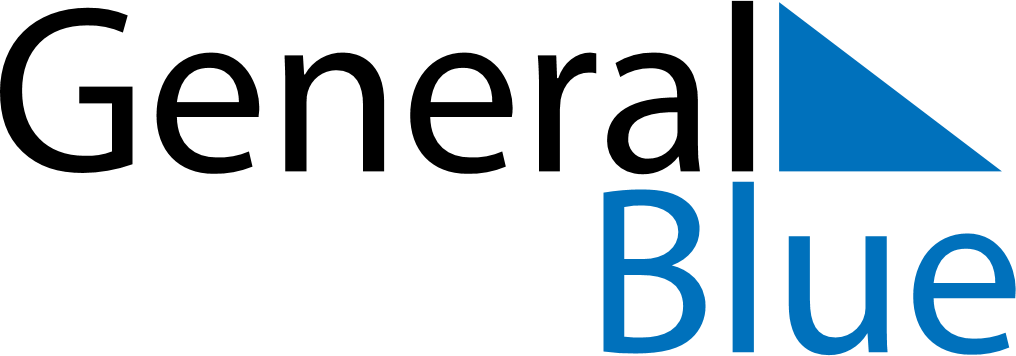 January 2025January 2025January 2025January 2025January 2025January 2025UkraineUkraineUkraineUkraineUkraineUkraineMondayTuesdayWednesdayThursdayFridaySaturdaySunday12345New YearNew Year6789101112Orthodox Christmas13141516171819202122232425262728293031NOTES